Сумська міська радаVІI СКЛИКАННЯ LVI СЕСІЯРІШЕННЯвід 29 травня 2019 року № 5051-МРм. СумиРозглянувши звернення громадянина, надані документи, ураховуючи протокол засідання постійної комісії з питань архітектури, містобудування, регулювання земельних відносин, природокористування та екології Сумської міської ради від 28.02.2019 № 145, відповідно до статей 12, 122, 123, 124 Земельного кодексу України, на підставі рішення Сумської міської ради від 20.06.2018 № 3576–МР «Про встановлення плати за землю», керуючись пунктом 34 частини першої статті 26 Закону України «Про місцеве самоврядування в Україні», Сумська міська рада  ВИРІШИЛА:1. Надати в оренду земельну ділянку згідно з додатком.2. Встановити орендну плату в розмірі відсотку від нормативної грошової оцінки земельної ділянки, зазначеного в графі 6 додатку до рішення.3. Громадянину Черненку І.П. в місячний термін після прийняття даного рішення звернутися до департаменту забезпечення ресурсних платежів Сумської міської ради (Клименко Ю.М.) для укладання договору оренди земельної ділянки.Сумський міський голова							О.М. ЛисенкоВиконавець: Клименко Ю.М.Додатокдо рішення Сумської міської ради   «Про надання в оренду земельної ділянки Черненку Ігору Петровичу за адресою: м. Суми,                             проспект Курський, 81 А» від 29 травня 2019 року № 5051 -МРСПИСОКгромадян, яким надаються в оренду земельні ділянки  Сумський міський голова														                  О.М. ЛисенкоВиконавець: Клименко Ю.М.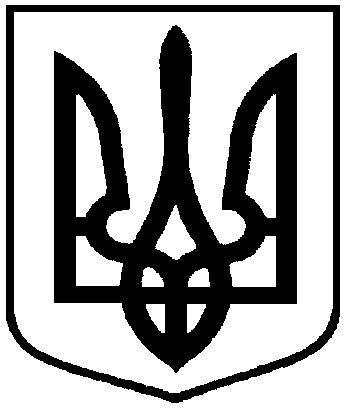 Про надання в оренду земельної ділянки Черненку Ігору Петровичу за адресою:                       м. Суми, проспект Курський, 81 А№з/пПрізвище, ім’я, по батьковіфізичної особи,реєстраційний номер облікової картки платника податків Функціональне призначення земельної ділянки,адреса земельної ділянки,кадастровий номерПлоща, га,строк користування з моменту прийняття рішенняКатегорія земельної ділянкиРозмір орендної плати в рік за землю у відсотках до грошової оцінки земельної ділянки1234561.Черненко Ігор Петрович,Під розміщеним магазином непродовольчих товарів,проспект Курський, 81 А5910136600:05:007:0111(витяг з Державного реєстру речових прав на нерухоме майно про реєстрацію прав власності, індексний номер витягу: 146195120 від 21.11.2018)0,09475 роківЗемлі житлової та громадської забудови4,0